JÖ										Übung 1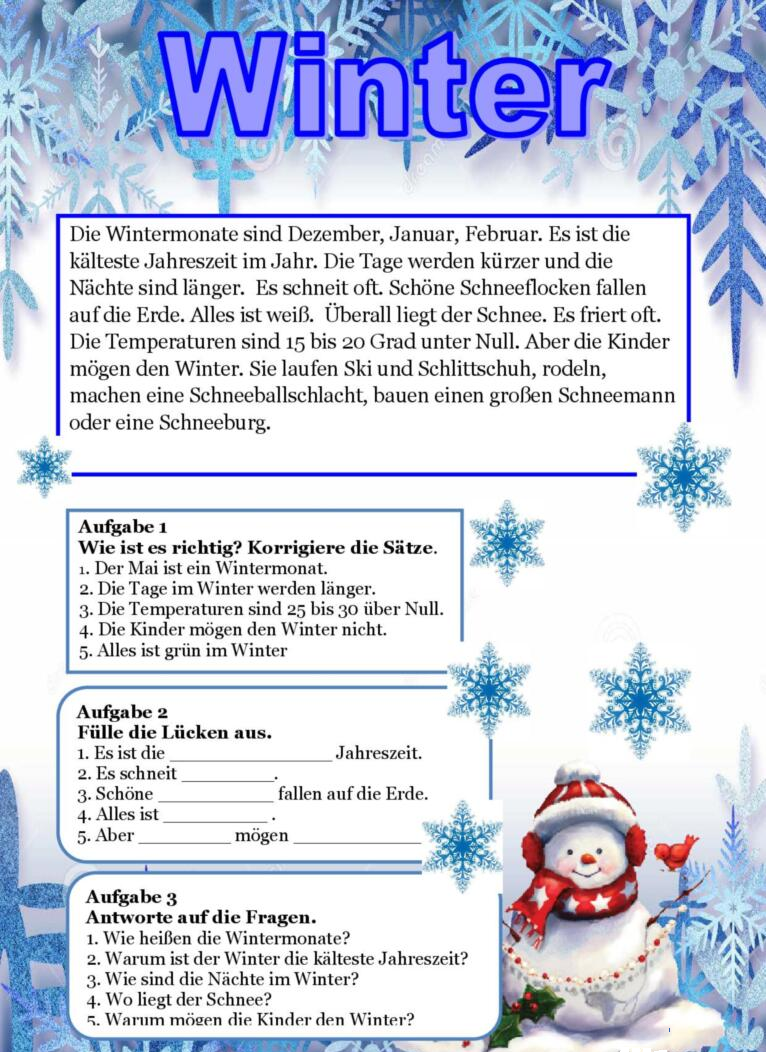 